中国鸡蛋期现货市场周度监测报告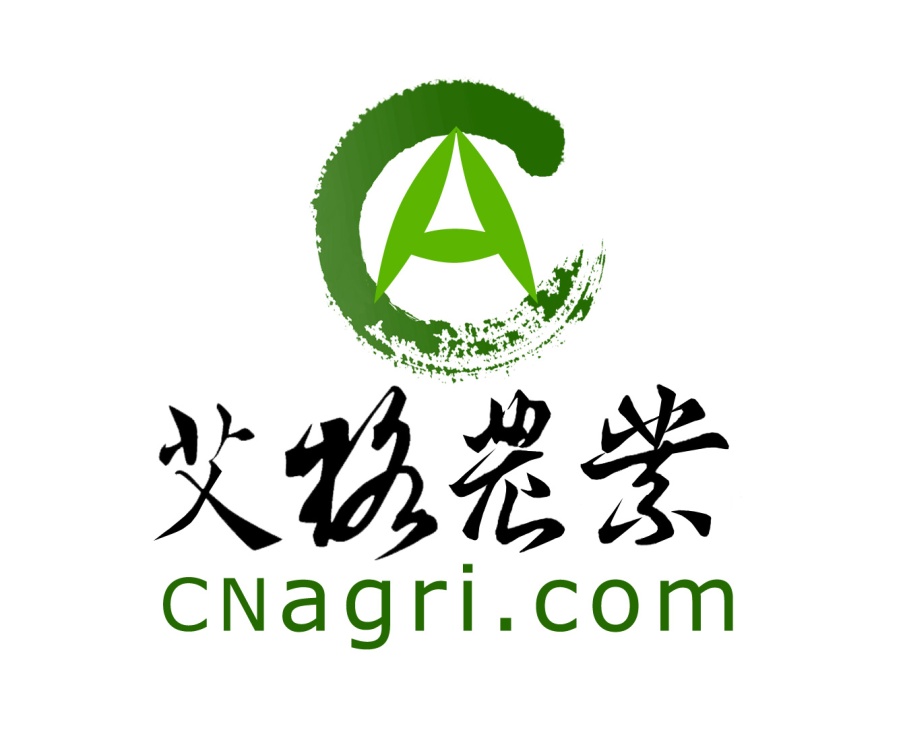 北京东方艾格农业咨询有限公司12000元人民币研究目录1. 本周中国鸡蛋行业热点新闻1.1 政策性消息1.2 行业消息1.3 企业消息2. 本周中国鸡蛋期货市场回顾与展望（注：鸡蛋期货正式上市之前无本部分内容）2.1 鸡蛋期货持仓情况2.2 鸡蛋期货仓单情况2.3 鸡蛋期货交割情况2.4 鸡蛋期货价格走势和预测3. 中国鸡蛋现货价格分析3.1 本周全国鸡蛋出厂均价走势及预测3.2 本周各地区鸡蛋出厂价格走势及预测 3.2.1 华中地区鸡蛋出厂价格走势及预测 3.2.2 华北地区鸡蛋出厂价格走势及预测 3.2.3 东北地区鸡蛋出厂价格走势及预测3.2.4 华南地区鸡蛋出厂价格走势及预测3.2.5 西北地区鸡蛋出厂价格走势及预测3.2.6 西南地区鸡蛋出厂价格走势及预测3.3 全国各地区鸡蛋批发价格走势及预测4. 本周影响鸡蛋价格变化的原因分析4.1 国内鸡蛋供需对鸡蛋价格的影响 4.2 蛋鸡养殖成本对鸡蛋价格的影响 4.3 消费季节性对鸡蛋价格的影响 4.4 猪肉、鸡肉、草鱼价格对鸡蛋价格的影响 4.5 其他因素对鸡蛋价格的影响（如鸡病情况等） 4.6 未来鸡蛋价格变化走势5. 中国淘汰蛋鸡价格分析 5.1 本周全国淘汰蛋鸡价格走势及预测 5.2 本周主要地区淘汰蛋鸡价格走势及预测  5.2.1 华中地区淘汰蛋鸡价格走势及预测  5.2.2 华北地区淘汰蛋鸡价格走势及预测  5.2.3 东北地区淘汰蛋鸡价格走势及预测 5.3 未来淘汰蛋鸡价格走势及预测6. 本周中国蛋鸡养殖分析6.1 本周中国蛋鸡存栏量情况6.2 本周蛋鸡养殖效益情况及预测6.3 本周影响国内蛋鸡存栏量的原因分析 6.3.1 养殖户蛋鸡补栏积极性对存栏量的影响 6.3.2 蛋鸡苗价格对存栏量的影响 6.3.3 蛋鸡养殖效益对存栏量的影响 6.3.4 其他因素对存栏量的影响6.4 未来蛋鸡存栏量变化趋势及预测